Организация медицинского обслуживания детей в ГБДОУ детском саду № 11 Красногвардейского района Санкт-ПетербургаМедицинское обслуживание обучающихся ГБДОУ детского сада № 11 Красногвардейского района Санкт-Петербурга проводит Санкт-Петербургское государственное бюджетное учреждение здравоохранения «Детская городская поликлиника № 68», Детское поликлиническое отделение № 9             Медицинская служба в дошкольной образовательной организации обеспечивает медицинское сопровождение в процессе воспитания и обучения воспитанников, позволяет сохранять их здоровье и поддерживать физическое развитие. Все мероприятия медицинские специалисты ДОУ проводят в соответствии с паспортом здоровья дошкольника (содержит сведения о перенесенных заболеваниях, прививках, нервно-психическом состоянии, физическом развитии и др.);             Медицинский персонал проводит плановые профилактические мероприятия: лабораторные обследования, медицинские осмотры, осмотры на педикулез, организует осмотры врачами-специалистами, проводит иммунизацию и другие плановые мероприятия. Во всех группах имеются листы здоровья с рекомендациями врача. Проводится анализ состояния здоровья воспитанников. Каждый месяц проводится анализ заболеваемости и посещаемости воспитанников. Весной и осенью – мониторинг состояния здоровья детей, уточняются диагнозы и группы здоровья. Так же медицинский персонал выполняет следующие мероприятия:оказывает неотложную медицинскую и доврачебную помощь в экстренных ситуациях, осуществляет ежедневный контроль за созданием санитарно – гигиенических условий, соблюдением санитарного режима в ДОУ,контролирует питание (санитарно-гигиеническое состояние пищеблока, составление меню, бракераж готовой продукции, выполнение натуральных норм, проводит просветительские мероприятия для дошкольников и их родителей (законных представителей) воспитанников о вопросах оздоровления и физического развития. Медицинская работа в ДОУ регулируется федеральным законодательством в сфере здравоохранения.Для работы медицинского персонала имеется специально оборудованный медицинский блок, включающий медицинский кабинет (кабинет врачебного осмотра) и процедурный кабинеты, Материально-техническая база медицинского блока соответствует требованиям СанПиН.Медицинские услуги в пределах функциональных обязанностей медицинского персонала Учреждения оказываются бесплатно.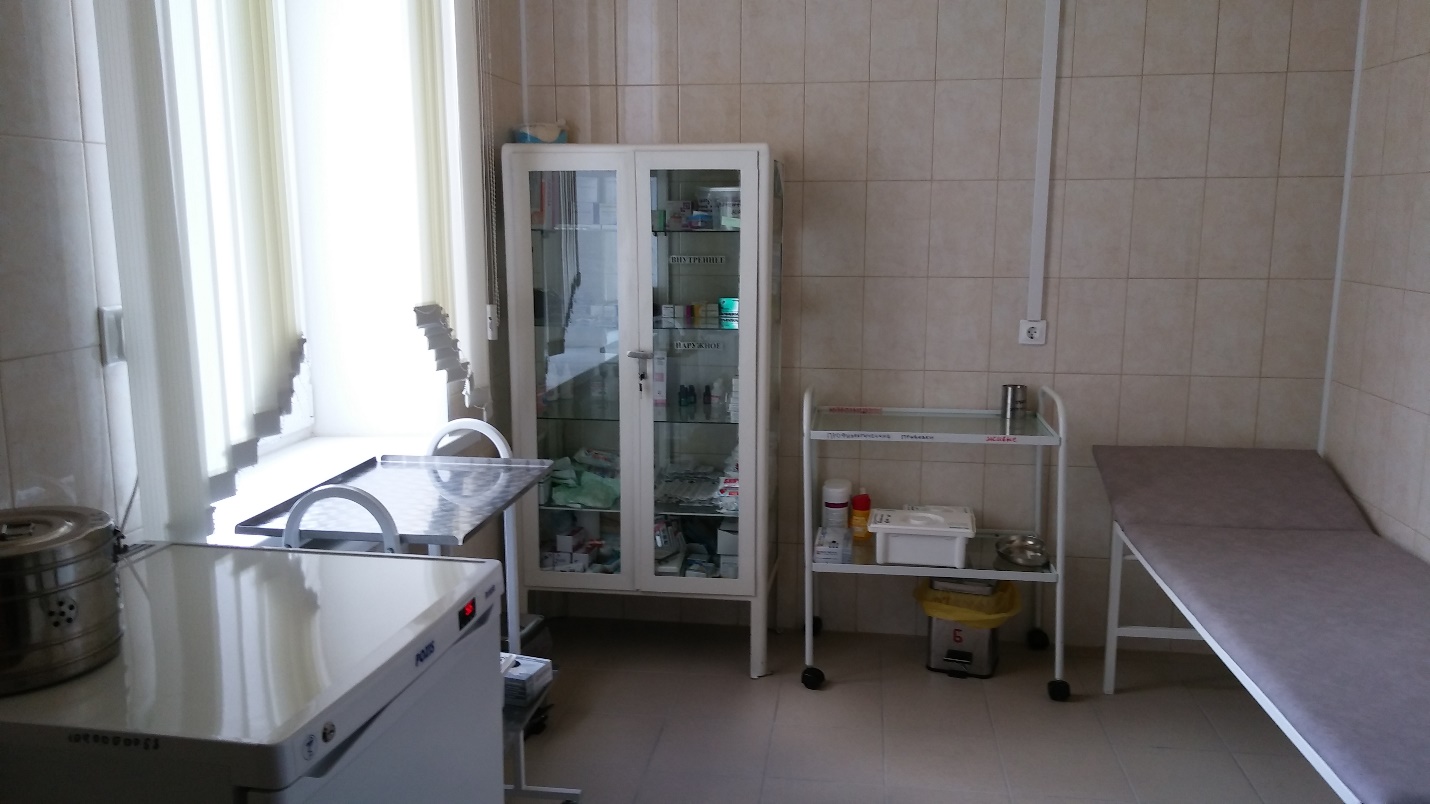 Оснащения медицинского блока детского сада№Наименование1.Весы медицинские2Ростомер 3Тонометр с возрастными манжетами4Стетофонендоскоп5Секундомер6Сантиметровая лента7Динамометр кистевой (для детей разных возрастных групп)8Плантограф9Термометр медицинский10Шпатель металлический и одноразовые деревянные11Холодильник12Бактерицидный облучатель воздуха, в том числе переносной13Шприц одноразовый с иглами (комплект 100 шт.)14Лоток медицинский почкообразный15Аппарат Рота с таблицей Сивцева-Орловой16Перчатки медицинские17Пипетки18Комплект воздуховодов для искусственного дыхания "рот в рот"19Аппарат искусственной вентиляции легких Амбу (мешок Амбу)20Грелка медицинская21Пузырь для льда22Жгут кровоостанавливающий резиновый22Носилки складные23Травматологическая укладка, включающая: шины пневматические (детские и взрослые), косынка, фиксатор ключицы, воротник Шанца (2 размера), жгут кровоостанавливающий, перчатки, бинт стерильный, салфетки стерильныегелевый охлаждающе-согревающий пакет, ножницы, лейкопластырь 2 см - 1 шт., 5 см - 1 шт.24Перевязочный материал: бинты, стерильные бинты, стерильные салфетки, стерильная вата, лейкопластырь, антисептики для обработки ран25Термоконтейнер для транспортировки медицинских иммунобиологических препаратов26Дозаторы для мыла локтевые , бумажные полотенца, антисептик для обработки рук27Спирт этиловый28Салфетки спиртовые из мягкого материала для обработки инъекционного поля29Посиндромная укладка медикаментов и перевязочных материалов для оказания неотложной медицинской помощи***30Дезинфицирующие средства31Ведро с педальной крышкой32Емкость для дезинфицирующих средств33Стол рабочий34Стул35Кушетка детская36Кушетка медицинская смотровая37Ширма медицинская передвижная38Шкаф медицинский для хранения лекарственных средств металлический39Шкаф для хранения медицинской документации40Стол медицинский41Столик инструментальный42Столик манипуляционный43Лампа настольная44Бикс большой, бикс малый45Пинцет46Корцанг47Ножницы48Персональный компьютер49Принтер50Калькулятор51Халат медицинский, шапочки, маски52Коврик (1 м х 1,5 м)53Наглядная информация для пропаганды здорового образа жизни